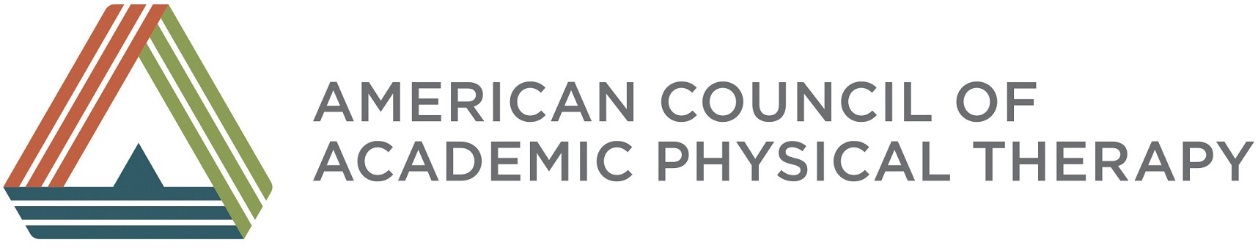 Consent to Serve: Due February 15, 2021I affirm my willingness to serve, if elected, in the following position on the American Council of Academic Physical Therapy’s consortia leadership role.  I understand that ACAPT is a 501(c)6 non-profit business entity and that if elected, I will be expected to uphold the duties of care, loyalty, and obedience of this office. Duty of Care: 
This duty requires officers and directors to exercise ordinary and reasonable care in the performance of their duties, exhibiting honesty and good faith. Officers and directors must act in a manner which they believe to be in the best interests of the association, and with such care, including reasonable inquiry, as an ordinarily prudent person in a like position would use under similar circumstances. 

Duty of Loyalty: 
This is a duty of faithfulness to the organization. This means that officers and directors must give undivided allegiance to the organization when making decisions affecting the organization. In other words, officers and directors cannot put personal interests above the interests of the organization. Officers and directors should be careful to disclose even potential conflicts of interest to the board of directors and should recuse themselves from deliberation and voting on matters in which they have personal interests. 
Duty of Obedience: 
This duty requires officers and directors to act in accordance with the organization's articles of incorporation, bylaws and other governing documents, as well as all applicable laws and regulations.Please enter your desired leadership position & consortia: ______________________________________ _____________________________________________________________________________________Signature								DatePrint Name with credentials as it should appear on the ballot		APTA Member ID________________________________________InstitutionYour consent to serve must be submitted no later than February 15, 2021.Bio and Candidate Statement: Due February 15, 2021Nominees must submit a completed bio and candidate statement by the above deadline to be considered a candidate and placed on the ballot for election.Please provide a brief bio of not more than 200 words. CANDIDATE STATEMENT: Please respond to the following question with no more than 200 words:  Briefly describe your qualifications for the position you are seeking and the pressing issues or initiatives that you believe Acapt should address, and how these issues are consistent with the ACAPT strategic plan.Please return this completed document and a photo to be displayed on the nomination webpage to the attention of the appropriate consortia nominating committee by email as an attachment to the ACAPT Executive Director at acapt@acapt.org and the consortium’s nominating committee member listed under the consortum’s web page Leadership tab. 